                                        MOATE COMMUNITY SCHOOL   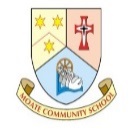 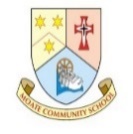                                           ACADEMIC YEAR 2022/2023	                                                          OPENING & CLOSING DATES TERM 1MONDAY 29th AUGUST:			1st Year Students -  8. 55 a.m. –  3. 55 p.m.TUESDAY 30th AUGUST:			6th Year Students -  8. 55 a.m. –  3. 55 p.m.WEDNESDAY 31st AUGUST:			3rd Year Students -  8. 55 a.m. -  3. 55 p.m.THURSDAY 1st SEPTEMBER:			5th Year Students – 8. 55 a.m. –  3. 55 p.m. FRIDAY, 2nd SEPTEMBER:			2nd Year Students – 8.55 – 1. 15 p.m.MONDAY 5th SEPTEMBER:		 	Transition Year Students - 8. 55 p.m. – 3.55 p.m.THURSDAY 13th OCTOBER:                           	6th Year Parent/Teacher Meeting: - 4.15 p.m. – 6.00 p.m.MONDAY 17th OCTOBER:			3rd Year Parent/Teacher Meeting: - 4.15 p.m. – 6.00 p.m FRIDAY 28th  OCTOBER:			School closes at 1.15 p.m.  Mid-term break.MONDAY, 7th NOVEMBER:			School re-opens at 8.55 a.m.	WEDNESDAY, 9th NOVEMBER:		1st Year Parent/Teacher Meeting: -4.15 p.m. – 6.00 p.m.WEDNESDAY, 23rd NOVEMBER:		OPEN DAY/OPEN NIGHTFRIDAY 2nd DECEMBER:			School ClosedMONDAY, 5th DECEMBER:			School Closed WEDNESDAY, 21st DECEMBER:		School closes for Christmas Holidays at 3.55 p.m.TERM 2THURSDAY 5th JANUARY 2023:	            	School re-opens at 8.55a.m.THURSDAY, 12th JANUARY:                 		2nd Year, TY1 & TY2 Parent Teacher Meeting:- 4.15 p.m –6.00 p.m.MONDAY, 16th JANUARY:			5th Year, TY3 & TY4 Parent Teacher Meeting: -4.15 p.m. –6.00 p.m.TUESDAY, 17th JANUARY:			School closed JCT  - Cluster DayMONDAY 6th FEBRUARY 2023:			Bank HolidayFRIDAY, 10th   FEBRUARY:			School closes for mid-term at 1.15 p.m.MONDAY, 20th FEBRUARY:			School re-opens at 8.55 a.m.THURSDAY 9th MARCH:			Parent/Teacher meeting for Sixth Year Students 4. 15 p.m–6.00 p.m.MONDAY 13th MARCH:				Parent/Teacher meeting for Third Year Students 4.15 p.m -6.00 p.m.FRIDAY 17th MARCH:				School closed for St. Patrick’s Day.TERM 3FRIDAY, 31st MARCH:				School closes for Easter at 1.15 p.m. MONDAY 17th APRIL:	           			School re-opens at 8.55 a.m.	 MONDAY, 1st MAY: 				Closed Bank Holiday FRIDAY 2nd JUNE:				SUMMER HOLIDAYS.THIS CALENDAR IS SUBJECT TO CHANGE AS DEEMED NECESSARY BY SCHOOL MANAGEMENT